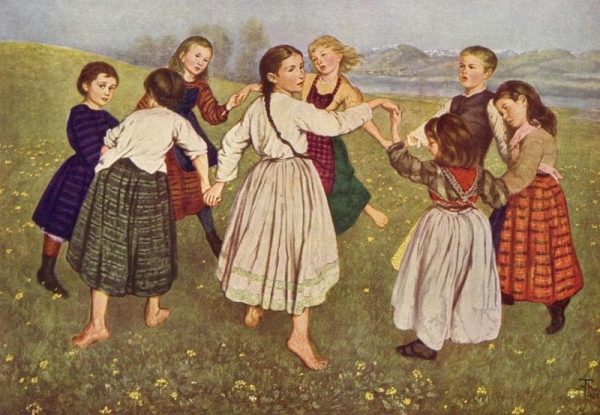 Хороводные игрыКапусткаДети берутся за руки, образуя длинную верени¬цу. Идут плавно, неторопливо поют:Вейся, вейся, капустка моя, Вейся, вейся, белая. Как мне, капустке, виться, Как мне зимой не валиться!Ведущий проводит хоровод через «ворота» — под¬нятые руки, которые держат последние в веренице. Когда все проходят, то самый последний поворачи¬вается и «завивает капустку», т. е. перебрасывает через плечо руку, которой держится за товарища. Затем хоровод проходит через вторые ворота, третьи и т. д. до тех пор, пока не «завьются» все играющие.После этого последний в веренице остается на мес¬те, а хоровод «завивается» вокруг него, постепенно охватывая все плотнее и плотнее, пока не получит¬ся «вилок капусты». Это получается очень весело. Затем капустка начинает «развиваться», пока не придет опять в исходное положение. Игра все время сопровождается пением, то громким, то более тихим, но неизменно плавным и протяжным.ЗАИНЬКАИграющие становятся в круг, взявшись за руки, поют:Заинька, выйди в круг, Серенький, выйди в круг,Скорей, скорей, выйди в Kpyгу, Скорей, скорей, выйди в круг!Один из играющих, предварительно выбранный «заинькой», выходит на середину круга. Играющие продолжают петь:Заинька, ты пройдись, Серенький, ты пройдись, Туда-сюда ты пройдись, Туда-сюда ты пройдись!«Заинька» прохаживается то в одну, то в другую сторону, а играющие хлопают в ладоши:Заинька, умой ручки, Серенький, умой ручки, Леву, праву, умой ручки, Леву, праву, умой ручки!«Заинька» показывает, как он моет ручки. Те же движения повторяют все играющие:Заинька, умой личко, Серенький, умой личко. Сверху донизу умой личко, Сверху донизу умой личко!«Заинька» показывает, как он умывается, осталь¬ные играющие повторяют его жесты.Заинька, пригладь шерстку, Серенький, пригладь шерстку. Сзади, спереди пригладь шерстку, Сзади, спереди пригладь шерстку!«Заинька» проводит руками по одежде, одергивает ее, чистит. Все играющие повторяют:Заинька, причешись, Серенький, причешись. Да получше причешись, Да получше причешись!«Заинька» показывает, как он причесывается. Иг¬рающие повторяют:Заинька, под бочка, Серенький, под бочкаПляшет, пляшет казачка, Пляшет, пляшет казачка!«Заинька» танцует, остальные играющие тоже танцуют. После слов «пляшет, пляшет казачка» все разбегаются, «заинька» их ловит. Пойманныйста¬новится «заинькой».КОЛПАЧОК (паучок)Выбирают водящего, который садится на корточ¬ки в центре круга. Остальные играющие ходят во¬круг него, взявшись за руки, и поют:Колпачок, колпачок, Тоненькие ножки, Красные сапожки. Мы тебя поили, Мы тебя кормили, На ноги поставили, Танцевать заставили.После этих слов все бегут к центру, приподнима- -ют водящего, ставят его на ноги и снова образуют круг. Хлопая в ладоши, поют:Танцевать заставили.Водящий начинает кружиться с закрытыми гла¬зами. Все поют:Танцуй, танцуй, сколько хочешь, Выбирай кого захочешь!Водящий выбирает кого-нибудь, не открывая глаз, и меняется с ним местами.